QSchemeMarksAOsPearson Progression Step and Progress descriptor1a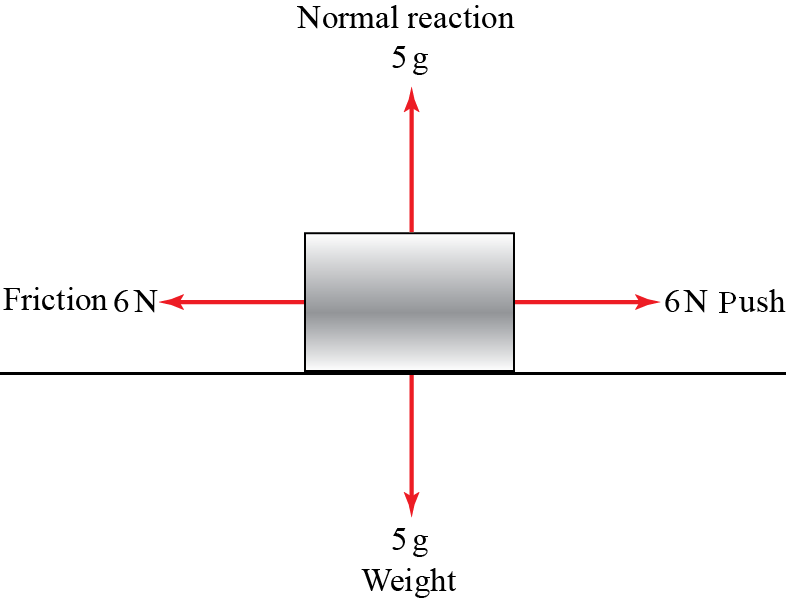 Force descriptions in words × 3 (one mark each)Force values ×3 (one mark each)B3B32.51.1b3rdDraw force diagrams.1a(6)1bLimiting equilibrium means F = μRM13.1b7thThe concept of limiting equilibrium.1bP = 0.3 × 9.8 × 5M11.1b7thThe concept of limiting equilibrium.1bP = 14.7 (N) accept awrt 15 (N)A11.1b7thThe concept of limiting equilibrium.1b(3)(9 marks)(9 marks)(9 marks)(9 marks)(9 marks)Notes1bAllow if g explicitly evaluated.Notes1bAllow if g explicitly evaluated.Notes1bAllow if g explicitly evaluated.Notes1bAllow if g explicitly evaluated.Notes1bAllow if g explicitly evaluated.QSchemeMarksAOsPearson Progression Step and Progress descriptor2F1 + F2 + F3 or F3 = −(F1 + F2)M11.1a4thCalculate resultant forces using vectors.2M11.1b4thCalculate resultant forces using vectors.2A11.1b4thCalculate resultant forces using vectors.(3 marks)(3 marks)(3 marks)(3 marks)(3 marks)NotesNotesNotesNotesNotesQSchemeMarksAOsPearson Progression Step and Progress descriptor3a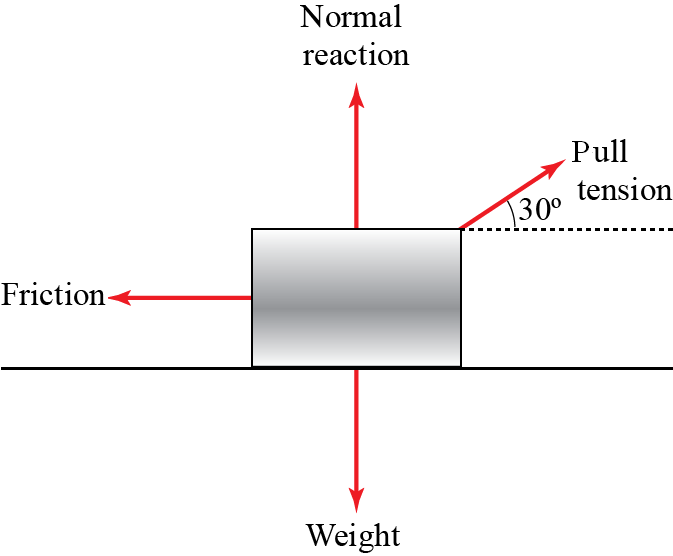 B1 for each correct force with correct labelB42.53rdDraw force diagrams.3a(4)3bRes(→) F = P cos 30M13.1b5thCalculate resultant forces in perpendicular directions.3bA11.1b5thCalculate resultant forces in perpendicular directions.3bRes(↑) R = 5g − P sin 30 M13.1b5thCalculate resultant forces in perpendicular directions.3bA11.1b5thCalculate resultant forces in perpendicular directions.3b(4)3cIf P = 20,Substitute into RR = 39 NM1A11.1b1.1b7thThe concept of limiting equilibrium.3cSubstitute into FF = or 17.320… (N)M1A11.1b1.1b7thThe concept of limiting equilibrium.3cIf limiting equilibrium, μor 0.444…So μ ⩾or μ ⩾ 0.44M1A1ft3.1b3.2a7thThe concept of limiting equilibrium.3c(6)(14 marks)(14 marks)(14 marks)(14 marks)(14 marks)Notes3bAllow if g explicitly evaluated.Notes3bAllow if g explicitly evaluated.Notes3bAllow if g explicitly evaluated.Notes3bAllow if g explicitly evaluated.Notes3bAllow if g explicitly evaluated.QSchemeMarksAOsPearson Progression Step and Progress descriptor4a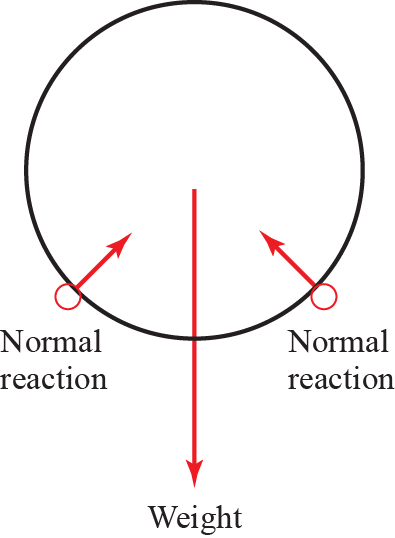 One correct force with correct label.Two more correct forces with correct labels.B1B12.52.53rdDraw force diagrams.4a(2)4bResolve vertically.M11.1b5thCalculate resultant forces in perpendicular directions.4bWeight = 8gM11.1b5thCalculate resultant forces in perpendicular directions.4b= 78.4M11.1b5thCalculate resultant forces in perpendicular directions.4bVertical part of normal reaction is 2R cos 40A11.1b5thCalculate resultant forces in perpendicular directions.4b2R cos 40 = 78.4M11.1b5thCalculate resultant forces in perpendicular directions.4bSolve for RM11.1b5thCalculate resultant forces in perpendicular directions.4bR = 51.171… (N) accept awrt 51A11.1b5thCalculate resultant forces in perpendicular directions.4b(7)(9 marks)(9 marks)(9 marks)(9 marks)(9 marks)NotesNotesNotesNotesNotesQSchemeMarksAOsPearson Progression Step and Progress descriptor5a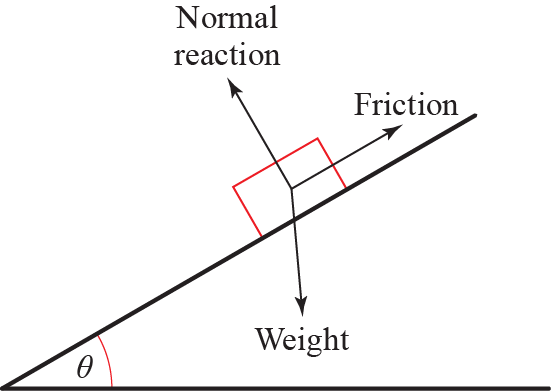 B1 for each correct force with correct label.B32.53rdDraw force diagrams.5a(3)5bResolve horizontally/vertically or along/perp to plane. M11.1b7thThe concept of limiting equilibrium.5bR = 3g cos θA11.1b7thThe concept of limiting equilibrium.5bA11.1b7thThe concept of limiting equilibrium.5bLimiting equilibrium means μR = 3μg cos θA11.1b7thThe concept of limiting equilibrium.5b3μg cos θ = 3g sin θM11.1b7thThe concept of limiting equilibrium.5bμ =  tan θA11.1b7thThe concept of limiting equilibrium.5b(6)5ctan 30 = 0.577…A13.1a7thThe concept of limiting equilibrium.5cFor limiting equilibrium, μ = 0.577…M13.1a7thThe concept of limiting equilibrium.5cBut μ = 0.3 so less friction.M13.1a7thThe concept of limiting equilibrium.5cHence the object slips.A13.2a7thThe concept of limiting equilibrium.5c(4)5dNo object would remain in equilibrium,because normal reaction becomes zero.B1A13.2a7thThe concept of limiting equilibrium.5d(2)(15 marks)(15 marks)(15 marks)(15 marks)(15 marks)Notes5bAllow calculations with g explicitly evaluated.Notes5bAllow calculations with g explicitly evaluated.Notes5bAllow calculations with g explicitly evaluated.Notes5bAllow calculations with g explicitly evaluated.Notes5bAllow calculations with g explicitly evaluated.